Projekt: Zvýšení akceschopnosti SDH Horní Olešnice, JPO V – řidičské oprávnění skupiny Csmlouva č. 20RRD12-0016Projekt má za cíl zvýšit akceschopnost dobrovolných hasičů – členů výjezdové jednotky. Díky projektu se zvýší počet osob (o jednoho) s řidičským oprávněním skupiny C, které je potřebné pro řízení hasičských vozidel.Projekt bude realizován od 1.5.2020 do 30.11.2021.Celkové předpokládané výdaje jsou 17.500 Kč.Získaná neinvestiční dotace Královéhradeckého kraje činí 10.000 Kč.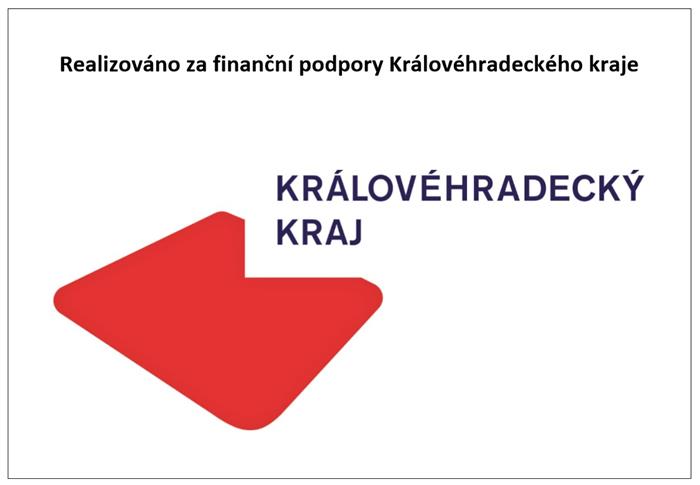 